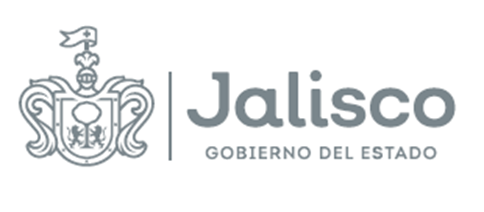 GOBIERNO DEL ESTADO DE JALISCOOrganismo Público Descentralizado Servicios de Salud JaliscoFallo “SERVICIO INTEGRAL PARA LLEVAR A CABO LA PRIMERA JORNADA NACIONAL DE CLASIFICACIÓN ESTADÍSTICA INTERNACIONAL DE ENFERMEDADES Y PROBLEMAS RELACIONADOS CON LA SALUD 2022.”Guadalajara Jalisco, a 02 de septiembre de 2022En la ciudad de Guadalajara, Jalisco, siendo el día  a las 17:00 horas, de conformidad con lo establecido en el artículo 69, de la Ley de Compras Gubernamentales, Enajenaciones y Contratación de Servicios del Estado de Jalisco y sus Municipios, los Servidores Públicos designados por parte del Organismo Público Descentralizado Servicios de Salud Jalisco, se reunieron para resolver el , en términos de los artículos 55 fracción II y artículo 72, de la Ley de Compras Gubernamentales, Enajenaciones y Contratación de Servicios del Estado de Jalisco y sus Municipios para emitir este FALLO, de conformidad con lo establecido en el CALENDARIO DE ACTIVIDAES de las BASES que rigen este PROCESO LICITATORIO;RESULTANDOPrimero.Con fecha del 18 de agosto de 2022 se llevó a cabo la publicación de la CONVOCATORIA para las Personas Físicas y Jurídicas interesadas en participar en la LICITACIÓN citada en el preámbulo del presente documento en el portal https://info.jalisco.gob.mx cumpliéndose con lo establecido en el CALENDARIO DE ACTIVIDADES de las BASES que rigen al PROCESO LICITATORIO, y a lo establecido en los artículos 35 fracción X, 59 y 60 de la Ley de Compras Gubernamentales Enajenaciones y Contratación de Servicios del Estado de Jalisco y sus Municipios, artículo 62 de su REGLAMENTO; así como los artículos 1, 15, 16 y 17 de la Ley de Austeridad y Ahorro del Estado de Jalisco y sus Municipios.Segundo.Con fecha del 26 de agosto de 2022, de conformidad con los artículos 62, numeral 4 y 63 de la Ley de Compras Gubernamentales Enajenaciones y Contratación de Servicios del Estado de Jalisco y sus Municipios; 63, 65 y 66, del Reglamento de la Ley antes citada y conforme al procedimiento establecido en el punto 5 de las BASES que rigen al PROCESO LICITATORIO, se celebró el ACTO DE JUNTA ACLARATORIA, informando que no se recibieron preguntas al correo electrónico  pedro.lopez@jalisco.gob.mx dentro de la fecha y horario establecido, por otro lado se presentó una precisión administrativa por parte de la CONVOCANTE, tal y como consta en el Acta que se levantó para tal propósito, se advierte que se registró un PARTICIPANTE para el ACTO DE JUNTA ACLARATORIA.Tercero.Con fecha del 30 de agosto de 2022 se celebró el evento para llevar a cabo el ACTO DE PRESENTACIÓN Y APERTURA DE PROPUESTAS, de conformidad con lo dispuesto en los artículos 65 de la Ley de Compras Gubernamentales Enajenaciones y Contratación de Servicios del Estado de Jalisco y sus Municipios y 67 y 68 de su REGLAMENTO, y al procedimiento establecido en el punto 9 de las BASES que rigen el PROCESO LICITATORIO y, para este acto comparecieron los participantes siguientes:CONSIDERANDOPrimero. Competencia.El representante de la Unidad Centralizada de Compras es legalmente competente para resolver la Adjudicación conforme al artículo, 72 fracción V  inciso c) de la  Ley de Compras Gubernamentales, Enajenaciones y Contratación de Servicios del Estado de Jalisco y sus Municipios, los artículos 66  y 69 de la Ley Orgánica del Poder Ejecutivo del Estado de Jalisco, así como el punto 9.2 de las BASES de  para el  , sin que para el acto medie error, dolo, violencia o vicio de consentimiento y por tratarse de un acto lícito y de posible realización, en términos de los artículos 5, 12, 13, 14 y 55 de la Ley del Procedimiento Administrativo del Estado de Jalisco.Segundo. Evaluación que determina las PROPUESTAS desechadas y las que resultan solventes.Con fundamento en los artículos 66, 69, Fracciones I, II, III, IV, V y VI, de la Ley Compras Gubernamentales, Enajenaciones y Contratación de Servicios del Estado de Jalisco y sus Municipios y artículo 69 de su REGLAMENTO, artículo 3, fracciones VI y X de las Normas Políticas y Lineamientos de Adquisiciones, Arrendamientos y Servicios de  la  Entidad Paraestatal Organismo Público Descentralizado Servicios de Salud Jalisco, punto 9.2, de las BASES de la , el ÁREA REQUIRENTE que posee la calidad de área evaluadora, la cual verificó que las proposiciones cumplan con los requisitos solicitados en las precitadas BASES de la LICITACIÓN, quedando a su cargo la evaluación de los aspectos técnicos de los bienes licitados.En términos de lo descrito en las BASES de la , se realizó por las áreas competentes la evaluación económica, técnica y financiera; los documentos que dan constancia de estas evaluaciones obran en el expediente que se ha formado con motivo de este proceso licitatorio, los cuales arrojaron los siguientes resultados:EVALUACIÓN ADMINISTRATIVA LEGAL Y TÉCNICADERIVADO DE LOS DICTÁMENES LEGALES ADMINISTRATIVOS DE LA DOCUMENTACIÓN PRESENTADA POR LOS PARTICIPANTES EN SU PROPUESTA SE CONCLUYE LO SIGUIENTE: La persona designada por la Unidad Centralizada de Compras del ORGANISMO PUBLICO DESCENTRALIZADO realizó la revisión cuantitativa y cualitativa de la información presentada en los ASPECTOS LEGALES ADMINISTRATIVOS, recibida por el PARTICIPANTE: POP TRAVEL S.A. DE C.V., determinando el siguiente resultado: la propuesta presentada en virtud CUMPLE con cada uno de los aspectos legales administrativos solicitados en el punto 9.1 de las presentes BASES.La persona designada por la Unidad Centralizada de Compras del ORGANISMO PUBLICO DESCENTRALIZADO realizó la revisión cuantitativa y cualitativa de los ASPECTOS LEGALES ADMINISTRATIVOS, de la proposición recibida por el PARTICIPANTE: ZONA CREATIVA GDL S.A.S. DE C.V., determinando el siguiente resultado: Se DESECHA la propuesta presentada en virtud ya que NO CUMPLE con el anexo 5 numeral 3 inciso D. presenta documento de la copia simple de Constancia de Situación Fiscal con fecha de emisión mayor a 30 días naturales, inciso F. omite presentar dicho documento “Declaración Anual del ISR completa del ejercicio fiscal del año 2021, con sus anexos y acuse” del apartado 9.1 “PRESENTACIÓN Y APERTURA DE PROPUESTAS TÉCNICAS Y ECONOMICAS” de las BASES de la convocatoria” de la presente licitación, lo anterior con fundamento en los incisos b y e del numeral 12. DESECHAMIENTO DE PROPUESTAS DE LOS PARTICIPANTES de las BASES.DICTAMEN TÉCNICO:DERIVADO DE LOS DICTÁMENES TÉCNICOS DE LA DOCUMENTACIÓN PRESENTADA POR LOS PARTICIPANTES EN SU PROPUESTA SE CONCLUYE LO SIGUIENTE: El ÁREA REQUIRENTE realizo la revisión cuantitativa y cualitativa de la información presentada en la propuesta técnica recibida por el PARTICIPANTE: POP TRAVEL S.A. DE C.V., determinando el siguiente resultado: la propuesta presentada en virtud CUMPLE por la PARTIDA UNICA con cada uno de los aspectos técnicos solicitados en las BASES en el anexo 1. Carta de Requerimientos Técnicos.El PARTICIPANTE: ZONA CREATIVA GDL S.A.S. DE C.V., no es susceptible de análisis técnico toda vez que no cumple con el dictamen legal administrativo emitido por la unidad centralizada de compras.PROPOSICIONES:Primero. El presente PROCESO LICITATORIO se declara DESIERTO esto de conformidad con el artículo 71, apartado 2 de la Ley de Compras Gubernamentales, Enajenaciones y Contratación de Servicios del Estado de Jalisco y sus Municipios por lo que solo existe una propuesta susceptible de ser analizada técnicamente.Para este proceso LICITATORIO se presentaron 2 PARTICIPANTES el cual uno de ellos no cumplió en presentar completa su propuesta legal administrativa, por lo tanto, se declara DESIERTO el presente proceso de adquisición por lo fundado en el numeral 14. inciso b) de las BASES de la CONVOCATORIA.De acuerdo a lo anterior, publíquese la presente RESOLUCIÓN en el Portal de https://info.jalisco.gob.mx, protegiendo en todo momento la información pública, confidencial y/o reservada conforme a lo establecido en la Ley de la Materia.Cúmplase. Así lo resolvió la Unidad Centralizada de Compras del Organismo Público Descentralizado Servicios de Salud Jalisco, con la presencia de sus integrantes, que firman al calce y al margen de esta RESOLUCIÓN.Con lo anterior para los efectos legales y administrativos a que haya lugar, se da por terminada la presente acta el mismo día que dio inicio, a las 17:04 horas, firmando de conformidad los que en ella intervinieron para dejar constancia. CONSTE.AVISO DE PRIVACIDAD CORTO PARA EL TRATAMIENTO DE DATOS PERSONALES RECABADOS POR EL OPD SERVICIOS DE SALUD JALISCO Y COMITÉ DE ADQUISICIONES DEL OPD SERVICIOS DE SALUD JALISCO, con domicilio en la Calle Dr. Baeza Alzaga número 107, en la Colonia centro de la Ciudad de Guadalajara, Jalisco, de conformidad con lo señalado en el artículo 22 de la Ley de Datos Personales en Posesión de Sujetos Obligados del Estado de Jalisco y sus Municipios, por medio del cual se le da a conocer la existencia y características principales del tratamiento al que será sometido los datos personales en posesión de estos responsables. Los datos personales que se recaban serán utilizados única y exclusivamente para conocer la identidad de la persona que comparece a los procesos de Adquisición respectivos y para contar con datos específicos de localización para la formalización de las adquisiciones que se realizan.Pudiendo consultar el Aviso de Privacidad Integral de la Secretaría de Salud y Organismo Público Descentralizado Servicios de Salud Jalisco, en la siguiente liga: http//ssj.jalisco.gob.mx/transparencia      --------------------------------------------------------------- Fin del Acta --------------------------------------------------------------  N°PARTICIPANTES1POP TRAVEL S.A. DE C.V.2ZONA CREATIVA GDL S.A.S. DE C.V.PARTICIPANTE: POP TRAVEL S.A. DE C.V.Punto de referencia 9.1 incisoCUMPLECUMPLEPARTICIPANTE: POP TRAVEL S.A. DE C.V.Punto de referencia 9.1 incisoCUMPLENO CUMPLEAnexo 3. (Propuesta Económica).b)CUMPLEAnexo 4. (Carta de Proposición).Manifiesto libre bajo protesta de decir verdad de contar con la capacidad administrativa, fiscal, financiera, legal, técnica y profesional para atender el requerimiento en las condiciones solicitadas.c)CUMPLEAnexo 5. (Acreditación) o documentos que lo acredite.Presentar copia vigente del RUPC (en caso de contar con él).Presentar copia simple legible del pago del impuesto estatal sobre erogaciones por remuneraciones al trabajo no mayor a 60 días naturales de antigüedad a la fecha del acto de Presentación y Apertura de Proposiciones, (impuesto del 2% sobre nómina), y original para su cotejo.TRATÁNDOSE DE PERSONAS JURÍDICAS, DEBERÁ PRESENTAR, ADEMÁS:Original o copia certificada solo para cotejo (se devolverá al término del acto) y copia simple legible de la escritura constitutiva de la sociedad, y en su caso, de las actas donde conste en su caso, la prórroga de la duración de la sociedad, último aumento o reducción de su capital social; el cambio de su objeto de la sociedad, la transformación o fusión de la sociedad; de conformidad con lo señalado en los artículos 182 y 194 de la Ley General de Sociedades Mercantiles.Original o copia certificada solo para cotejo (se devolverá al término del acto) y copia simple legible del poder notarial o instrumento correspondiente del representante legal, en el que se le otorguen facultades para actos de administración; tratándose de Poderes Especiales, se deberá señalar en forma específica la facultad para participar en licitaciones o firmar contratos con el Gobierno.Los documentos referidos en los numerales A y B deben estar inscritos en el Registro Público de la Propiedad y del Comercio, cuando proceda, en términos del artículo 21 del Código de Comercio.Original o copia certificada solo para cotejo (se devolverá al término del Acto) y copia simple y ordenada (Asambleas Extraordinarias, etc.) de la documentación con la que acredite la personería jurídica de su Representante.Copia simple de Constancia de Situación Fiscal con fecha de emisión no mayor a 30 días naturales de antigüedad a la fecha del acto de Presentación y Apertura de Proposiciones.Copia simple del comprobante de domicilio de los PARTICIPANTES, no mayor a 2 meses de antigüedad a la fecha del Acto de Presentación y Apertura de Proposiciones, a nombre de la razón social del PARTICIPANTE.Declaración Anual del ISR completa del ejercicio fiscal del año 2021, con sus anexos y acuse.TRATÁNDOSE DE PERSONAS FÍSICAS, DEBERÁ PRESENTAR, ADEMÁS:Original de acta de nacimiento, misma que se quedará en el expediente.Copia simple de Constancia de Situación Fiscal con fecha de emisión no mayor a 30 días naturales de antigüedad a la fecha del Acto de Presentación y Apertura de Proposiciones.Copia simple del comprobante de domicilio, no mayor a 2 meses de antigüedad a la fecha del Acto de Presentación y Apertura de Proposiciones, a nombre del PARTICIPANTE.Declaración Anual del ISR completa del ejercicio fiscal del año 2021, con sus anexos y acuse.d)CUMPLECUMPLECUMPLECUMPLECUMPLECUMPLECUMPLEN/AAnexo 6. (Declaración de integridad y NO COLUSIÓN de proveedores).e)CUMPLEAnexo 7. Escrito de no conflicto de interés y de no inhabilitación.f)CUMPLEAnexo 8. (Estratificación) Obligatorio para PARTICIPANTES MYPIMES.g)CUMPLEAnexo 9. Manifiesto y Constancia impresa de la opinión Positiva de Cumplimiento de Obligaciones Fiscales, conforme al código fiscal de la federación y las reglas de la resolución miscelánea fiscal para el 2022, con fecha de emisión no mayor a 30 días naturales de antigüedad a la fecha del Acto de Presentación y Apertura de Proposiciones, a nombre del PARTICIPANTE.h)CUMPLEAnexo 10. Manifiesto y Constancia impresa de la Opinión Positiva de Cumplimiento de Obligaciones en Materia de Seguridad Social, con fecha de emisión no mayor a 30 días naturales de antigüedad a la fecha del Acto de Presentación y Apertura de Proposiciones, a nombre del PARTICIPANTE.i)CUMPLEAnexo 11. Manifiesto y Constancia impresa de la constancia de situación fiscal en materia de aportaciones patronales y enteros de descuentos vigente emitida por el Instituto del Fondo Nacional de la Vivienda para los Trabajadores en lo sucesivo “EL INFONAVIT” en términos del “Acuerdo del H. Consejo de Administración del Instituto del Fondo Nacional de la Vivienda para los Trabajadores por el que se emiten las Reglas para la obtención de la constancia de situación fiscal en materia de aportaciones patronales y entero de descuentos”. Publicado en el Diario Oficial de la Federación el 28 de junio de 2017.j)CUMPLEAnexo 12. El PARTICIPANTE deberá presentar original o copia certificada de su Identificación Oficial Vigente, dentro del sobre que contenga la propuesta técnica y económica, para su cotejo (se devolverá al término del acto) y copia simple legible.k)CUMPLEAnexo 13.  Manifiesto de objeto social en actividad económica y profesionales.l)CUMPLEAnexo 14. Formato libre a través del cual el proveedor se comprometa a entregar la garantía de cumplimiento, señalada en el punto 23 de conformidad con lo establecido en el Anexo 15.m)CUMPLEAnexo 16.  Declaración de Aportación Cinco al Millar para el Fondo Impulso Jalisco.n)CUMPLEPARTICIPANTE: ZONA CREATIVA GDL S.A.S. DE C.V.Punto de referencia 9.1 incisoCUMPLECUMPLEPARTICIPANTE: ZONA CREATIVA GDL S.A.S. DE C.V.Punto de referencia 9.1 incisoCUMPLENO CUMPLEAnexo 3. (Propuesta Económica).b)CUMPLEAnexo 4. (Carta de Proposición).Manifiesto libre bajo protesta de decir verdad de contar con la capacidad administrativa, fiscal, financiera, legal, técnica y profesional para atender el requerimiento en las condiciones solicitadas.c)CUMPLEAnexo 5. (Acreditación) o documentos que lo acredite.1. Presentar copia vigente del RUPC (en caso de contar con él).Presentar copia simple legible del pago del impuesto estatal sobre erogaciones por remuneraciones al trabajo no mayor a 60 días naturales de antigüedad a la fecha del acto de Presentación y Apertura de Proposiciones, (impuesto del 2% sobre nómina), y original para su cotejo.3.TRATÁNDOSE DE PERSONAS JURÍDICAS, DEBERÁ PRESENTAR, ADEMÁS:Original o copia certificada solo para cotejo (se devolverá al término del acto) y copia simple legible de la escritura constitutiva de la sociedad, y en su caso, de las actas donde conste en su caso, la prórroga de la duración de la sociedad, último aumento o reducción de su capital social; el cambio de su objeto de la sociedad, la transformación o fusión de la sociedad; de conformidad con lo señalado en los artículos 182 y 194 de la Ley General de Sociedades Mercantiles.Original o copia certificada solo para cotejo (se devolverá al término del acto) y copia simple legible del poder notarial o instrumento correspondiente del representante legal, en el que se le otorguen facultades para actos de administración; tratándose de Poderes Especiales, se deberá señalar en forma específica la facultad para participar en licitaciones o firmar contratos con el Gobierno.Los documentos referidos en los numerales A y B deben estar inscritos en el Registro Público de la Propiedad y del Comercio, cuando proceda, en términos del artículo 21 del Código de Comercio.Original o copia certificada solo para cotejo (se devolverá al término del Acto) y copia simple y ordenada (Asambleas Extraordinarias, etc.) de la documentación con la que acredite la personería jurídica de su Representante.Copia simple de Constancia de Situación Fiscal con fecha de emisión no mayor a 30 días naturales de antigüedad a la fecha del acto de Presentación y Apertura de Proposiciones.Copia simple del comprobante de domicilio de los PARTICIPANTES, no mayor a 2 meses de antigüedad a la fecha del Acto de Presentación y Apertura de Proposiciones, a nombre de la razón social del PARTICIPANTE.Declaración Anual del ISR completa del ejercicio fiscal del año 2021, con sus anexos y acuse.4.TRATÁNDOSE DE PERSONAS FÍSICAS, DEBERÁ PRESENTAR, ADEMÁS:Original de acta de nacimiento, misma que se quedará en el expediente.Copia simple de Constancia de Situación Fiscal con fecha de emisión no mayor a 30 días naturales de antigüedad a la fecha del Acto de Presentación y Apertura de Proposiciones.Copia simple del comprobante de domicilio, no mayor a 2 meses de antigüedad a la fecha del Acto de Presentación y Apertura de Proposiciones, a nombre del PARTICIPANTE.Declaración Anual del ISR completa del ejercicio fiscal del año 2021, con sus anexos y acuse.d)CUMPLECUMPLECUMPLECUMPLECUMPLENO CUMPLENO CUMPLEN/AAnexo 6. (Declaración de integridad y NO COLUSIÓN de proveedores).e)CUMPLEAnexo 7. Escrito de no conflicto de interés y de no inhabilitación.f)CUMPLEAnexo 8. (Estratificación) Obligatorio para PARTICIPANTES MYPIMES.g)CUMPLEAnexo 9. Manifiesto y Constancia impresa de la opinión Positiva de Cumplimiento de Obligaciones Fiscales, conforme al código fiscal de la federación y las reglas de la resolución miscelánea fiscal para el 2022, con fecha de emisión no mayor a 30 días naturales de antigüedad a la fecha del Acto de Presentación y Apertura de Proposiciones, a nombre del PARTICIPANTE.h)CUMPLEAnexo 10. Manifiesto y Constancia impresa de la Opinión Positiva de Cumplimiento de Obligaciones en Materia de Seguridad Social, con fecha de emisión no mayor a 30 días naturales de antigüedad a la fecha del Acto de Presentación y Apertura de Proposiciones, a nombre del PARTICIPANTE.i)CUMPLEAnexo 11. Manifiesto y Constancia impresa de la constancia de situación fiscal en materia de aportaciones patronales y enteros de descuentos vigente emitida por el Instituto del Fondo Nacional de la Vivienda para los Trabajadores en lo sucesivo “EL INFONAVIT” en términos del “Acuerdo del H. Consejo de Administración del Instituto del Fondo Nacional de la Vivienda para los Trabajadores por el que se emiten las Reglas para la obtención de la constancia de situación fiscal en materia de aportaciones patronales y entero de descuentos”. Publicado en el Diario Oficial de la Federación el 28 de junio de 2017.j)CUMPLEAnexo 12. El PARTICIPANTE deberá presentar original o copia certificada de su Identificación Oficial Vigente, dentro del sobre que contenga la propuesta técnica y económica, para su cotejo (se devolverá al término del acto) y copia simple legible.k)CUMPLEAnexo 13.  Manifiesto de objeto social en actividad económica y profesionales.l)CUMPLEAnexo 14. Formato libre a través del cual el proveedor se comprometa a entregar la garantía de cumplimiento, señalada en el punto 23 de conformidad con lo establecido en el Anexo 15.m)CUMPLEAnexo 16.  Declaración de Aportación Cinco al Millar para el Fondo Impulso Jalisco.n)CUMPLENOMBRE O RAZÓN SOCIAL DEL LICITANTE: POP TRAVEL S.A. DE C.V.NOMBRE O RAZÓN SOCIAL DEL LICITANTE: POP TRAVEL S.A. DE C.V.NOMBRE O RAZÓN SOCIAL DEL LICITANTE: POP TRAVEL S.A. DE C.V.NOMBRE O RAZÓN SOCIAL DEL LICITANTE: POP TRAVEL S.A. DE C.V.PUNTO 9.1 PRESENTACIÓN Y APERTURA DE PROPUESTASPUNTO 9.1 PRESENTACIÓN Y APERTURA DE PROPUESTASPUNTO 9.1 PRESENTACIÓN Y APERTURA DE PROPUESTASPUNTO 9.1 PRESENTACIÓN Y APERTURA DE PROPUESTASEVALUACIÓN DICTAMEN TÉCNICOEVALUACIÓN DICTAMEN TÉCNICOEVALUACIÓN DICTAMEN TÉCNICOEVALUACIÓN DICTAMEN TÉCNICOPARTIDA CUMPLECUMPLEOBSERVACIONESPARTIDA SÍNOOBSERVACIONES  XCUMPLE CON EL ANEXO 1. CARTA DE REQUERIMIENTOS TÉCNICOS NOMBRE O RAZÓN SOCIAL DEL LICITANTE: ZONA CREATIVA GDL S.A.S. DE C.V.NOMBRE O RAZÓN SOCIAL DEL LICITANTE: ZONA CREATIVA GDL S.A.S. DE C.V.NOMBRE O RAZÓN SOCIAL DEL LICITANTE: ZONA CREATIVA GDL S.A.S. DE C.V.NOMBRE O RAZÓN SOCIAL DEL LICITANTE: ZONA CREATIVA GDL S.A.S. DE C.V.PUNTO 9.1 PRESENTACIÓN Y APERTURA DE PROPUESTASPUNTO 9.1 PRESENTACIÓN Y APERTURA DE PROPUESTASPUNTO 9.1 PRESENTACIÓN Y APERTURA DE PROPUESTASPUNTO 9.1 PRESENTACIÓN Y APERTURA DE PROPUESTASEVALUACIÓN DICTAMEN TÉCNICOEVALUACIÓN DICTAMEN TÉCNICOEVALUACIÓN DICTAMEN TÉCNICOEVALUACIÓN DICTAMEN TÉCNICOPARTIDA CUMPLECUMPLEOBSERVACIONESPARTIDA SÍNOOBSERVACIONESXNO ES SUSCEPTIBLE DE ANALISIS TÉCNICO TODA VEZ QUE NO CUMPLE CON EL DICTAMEN LEGAL ADMINISTRATIVO EMITIDO POR LA UNIDAD CENTRALIZADA DE COMPRAS.NOMBREPUESTOFIRMA:ANTEFIRMA:LIC. MARIBEL BECERRA BAÑUELOSDIRECTORA DE GESTIÓN ADMINISTRATIVA DEL O.P.D. SERVICIOS DE SALUD JALISCOLIC. ABRAHAM YASIR MACIEL MONTOYACOORDINADOR DE ADQUISICIONES DEL O.P.D. SERVICIOS DE SALUD JALISCOLIC. ANGELICA VILLEGAS TORRESREPRESENTANTE DEL ÓRGANO INTERNO DE CONTROL EN EL O.P.D. SERVICIOS DE SALUD JALISCOC. PEDRO ARMANDO LÓPEZ GRACIANOPERSONA RESPONSABLE DEL PROCESO DE LA UNIDAD CENTRALIZADA DE COMPRASDR. JUAN RAMON TORRES MARQUEZAREA REQUIRENTESUBDIRECCIÓN GENERAL MÉDICA DEL OPD SERVICIOS DE SALUD JALISCO